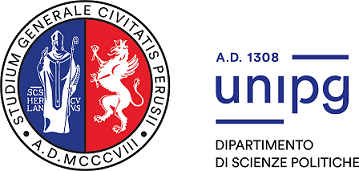 Corso di laurea in____________________________________________________________Tesi di laurea(titolo in italiano)(titolo in inglese)Laureando									RelatoreNome e cognome								Prof.________Firma										firmaAnno Accademico 20 /20